УКРАЇНАПАВЛОГРАДСЬКА  МІСЬКА  РАДАДНІПРОПЕТРОВСЬКОЇ  ОБЛАСТІ(19 сесія VІІІ скликання)РІШЕННЯвід 22.02.2022р.				                                 №624-19/VІІIПро надання дозволу на складання технічної документації із землеустрою щодо поділу земельної ділянкиКеруючись п.34 ч.1 ст.26 Закону України "Про місцеве самоврядування в Україні",  ст.ст.12,116,123,124 Земельного кодексу України, Законом України "Про землеустрій",                "Про Державний земельний кадастр", розглянувши заяви, міська радаВ И Р І Ш И Л А:1. Надати дозвіл на складання технічної документації із землеустрою щодо поділу земельної ділянки:1.1 Комунальному закладу "Павлоградський історико-краєзнавчий музей" Павлоградської міської ради (ідентифікаційний код хххххххх),                                                     у зв'язку з розподілом земельної ділянки загальною площею 0,0630 га,                                                 на пров.Музейний,10, кадастровий номер 1212400000:02:033:0108, вид цільового призначення земель (КВЦПЗ) - 03.05 - (для будівництва та обслуговування будівель закладів культурно-просвітницького обслуговування), із земель, які знаходяться в постійному користуванні у                КЗ "Павлоградський історико-краєзнавчий музей" Павлоградської міської ради, землі житлової та громадської забудови, на дві окремі земельні ділянки.1.2 Релігійній громаді "Спасо-Нерукотворного Образа кафедральний собор" парафії Дніпропетровської єпархії Української Православної Церкви в м.Павлограді (ідентифікаційний код хххххххх), у зв'язку з розподілом земельної ділянки загальною площею 0,0830 га, на пров.Музейний,10а, кадастровий номер 1212400000:02:033:0126, вид цільового призначення земель (КВЦПЗ) - 03.04 - (для будівництва та обслуговування будівель громадських та релігійних організацій), із земель, які знаходяться в постійному користуванні у РГ "Спасо-Нерукотворного Образа кафедральний собор" парафії Дніпропетровської єпархії Української Православної Церкви в м.Павлограді, землі житлової та громадської забудови,                    на дві окремі земельні ділянки.1.3 Громадянці Єрмаковій Юлії Юріївні  (ідентифікаційний номер хххххххххх),                    у зв'язку з розподілом земельної ділянки загальною площею 0,1143 га,                                                 на вул.Тернівська,7/4, кадастровий номер 1212400000:03:023:0121, вид цільового призначення земель (КВЦПЗ) - 03.13 - (для будівництва та обслуговування будівель закладів побутового обслуговування), із земель, які знаходяться в оренді у гр.Єрмакової Ю.Ю., землі житлової та громадської забудови на окремі земельні ділянки, а саме:- земельна ділянка №1 площею 0,0452 га (умовно), - земельна ділянка №2 площею 0,0691 га (умовно).1.4 Фізичній особі-підприємцю Лисенко Валентині Миколаївні (ідентифікаційний номер хххххххххх), у зв'язку з розподілом земельної ділянки загальною площею 0,3675 га,                                                 на вул.Ветеринарна,29б, кадастровий номер 1212400000:02:015:0281, вид цільового призначення земель (КВЦПЗ) - 03.07 - (для будівництва та обслуговування будівель торгівлі), із земель, які знаходяться в оренді у ФОП Лисенко В.М., землі житлової та громадської забудови на окремі земельні ділянки, а саме:- земельна ділянка №1 площею 0,1895 га (умовно), - земельна ділянка №2 площею 0,1000 га (умовно),- земельна ділянка №3 площею 0,0780 га (умовно).1.5 Фізичній особі-підприємцю Полторацькій Наталі Миколаївні (ідентифікаційний номер хххххххххх), у зв'язку з розподілом земельної ділянки загальною площею 0,0859 га,                                                 на вул.Центральна1/5, кадастровий номер 1212400000:02:011:0067, вид цільового призначення земель (КВЦПЗ) - 11.02 - (для розміщення та експлуатації основних, підсобних і допоміжних будівель та споруд підприємств переробної, машинобудівної та іншої промисловості), із земель, які знаходяться в оренді у ФОП Полторацької Н.М., землі промисловості, транспорту, зв'язку, енергетики, оборони та іншого призначення на окремі земельні ділянки, а саме:- земельна ділянка №1 площею 0,0192 га (умовно), - земельна ділянка №2 площею 0,0667 га (умовно).2. Зобов'язати розробника землевпорядної документації забезпечити відображення переліку наявних на земельній ділянці обмежень у використанні та земельних сервітутів                       з обов'язковим внесенням до відомостей Державного земельного кадастру.3. Відповідальність щодо виконання даного рішення покласти на начальника відділу земельно-ринкових відносин.4. Загальне керівництво по виконанню даного рішення покласти на заступника міського голови за напрямком роботи.5. Контроль за виконанням рішення покласти на постійну депутатську комісію              з питань екології, землеустрою, архітектури, генерального планування та благоустрою.Міський голова                                                                                                Анатолій ВЕРШИНА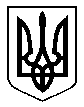 